УФПС Пермского края и министерство образования Пермского края объявляют о старте регионального этапа XVII Всероссийского конкурса «Лучший урок письма». В 2019 году школьники и педагоги могут проявить себя в 10 творческих номинациях.Юным конкурсантам предлагается написать сочинения по темам: «Мой любимый литературный герой», «Есть такая профессия – Родину защищать…», «Рецепты счастливой семьи», «Поколение неравнодушных: горячее сердце», «Из глубины веков. Истории и легенды моей семьи», «Если бы я был президентом банка, какую услугу предложил бы в первую очередь», «Классная история. Истории случаются с теми, кто умеет их рассказывать…». На школьников младших и средних классов ориентирована номинация «У меня дома живет амурский тигр». Всемирным почтовым союзом в рамках Международного молодежного конкурса сочинений эпистолярного жанра объявлена номинация «Напиши о своем герое».Учителям традиционно предназначена номинация «Лучшая методическая разработка проведения урока письма». Творческие работы (письма учащихся предоставляются в печатном и письменном виде; методические разработки педагогов) принимаются до 19 июля по адресу: 614096, г. Пермь, ул. Ленина, 68, УФПС Пермского края с пометкой: на конкурс «Лучший урок письма». В номинации Всемирного почтового союза работы принимаются до 22 марта 2019 года.После подведения итогов регионального этапа конкурса все работы школьников и педагогов Пермского края будут направлены в Москву для участия в федеральном этапе.Всероссийский конкурс «Лучший урок письма» проводится Почтой России, Московским Государственным Университетом им. М.В. Ломоносова, Профсоюзом работников связи России и Учительской газетой. В прошлом году в адрес в адрес оргкомитета федерального этапа Всероссийского конкурса в прошлом году поступило около 80 тысяч работ со всей страны. А за шестнадцать лет проведения конкурса в нем приняли участие более 2,5 млн человек.  Напомним, учащийся МБОУ "Школа №7 для обучающихся с ограниченными возможностями здоровья" города Березники Максим Габов стал одним из лауреатов XVI Всероссийского конкурса "Лучший урок письма". Всего в адрес регионального оргкомитета в прошлом году поступило около 150 творческих работ. Среди них были выбраны 11 лауреатов в представленных номинациях. Они получили дипломы и подарки от Пермского филиала Почты России. Информационная справкаВ состав Пермского филиала Почты России входят 12 почтамтов, автобаза, 6 участков курьерской доставки, Пермский магистральный сортировочный центр. Услуги почтовой связи предоставляют 716 отделений почтовой связи, из них 504 находятся в сельской местности, и 4 передвижных отделения почтовой связи. В Пермском филиале Почты России трудятся более 6 000 сотрудников, из них 2,6 тыс. почтальонов. Протяженность 347 почтовых маршрутов составляет почти 61,1 тысячу км. Автопарк филиала насчитывает 263 единицы автотранспортной техники. ПРЕСС-РЕЛИЗ05 февраля 2019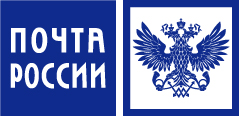 Всероссийский конкурс «Лучший урок письма 2019» стартовал в Пермском краеВсероссийский конкурс «Лучший урок письма 2019» стартовал в Пермском крае